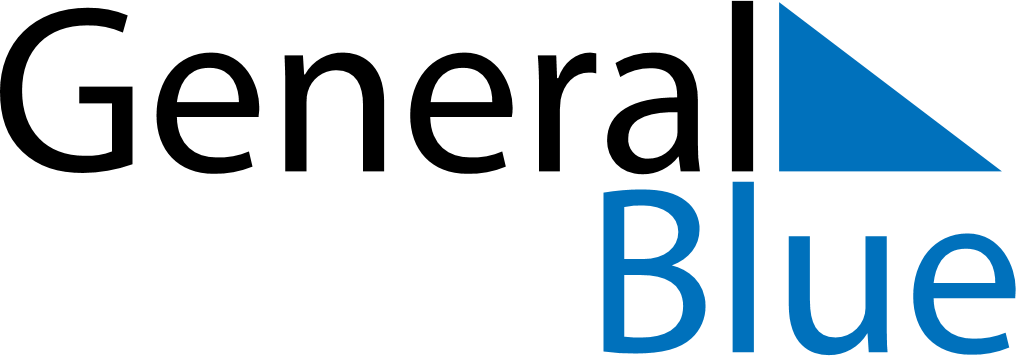 March 2023March 2023March 2023AndorraAndorraMondayTuesdayWednesdayThursdayFridaySaturdaySunday12345678910111213141516171819Constitution Day202122232425262728293031